AnnexesAnnex 1: Paper cover Annex 2: AbstractAnnex 3: Statement regarding the authenticity of the thesis paperAnnex 4: Example of a similarity report Annex 1 – Paper cover (example)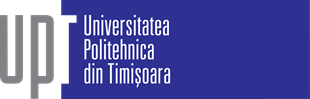 TITLE OF THE THESIS PAPER(Arial 20 pt, Bold, Uppercase, Center)Candidate: Given name, family name(Arial 14 pt, Bold, Left)Scientific coordinator: Junior lecturer / Lecturer / Associate Professor / Professor Given name, familiy name(Arial 14 pt, Bold, Left)Session: June 2022 (Arial 14 pt, Regular, Center) Annex 2 – AbstractABSTRACT(Arial 20 pt, Bold, Uppercase, Center)The abstract is intended to inform about the content of the paper through a brief description of the research of up to one page, the procedures/methods, as well as its results or conclusions. The abstract in Romanian becomes mandatory for works edited in languages other than Romanian and will be written in 12 pt Arial fonts. It will start two blank lines after the heading "ABSTRACT". Before the title, there will be three blank 12 pt. lines.Annex 3 – Statement regarding the authenticity of the thesis paper (template)STATEMENT REGARDING THE AUTHENTICITY OF THE THESIS PAPER I, The undersigned_____________________________________________________________________________________________________________________________________,identifying myself with ________________series ________no. _____________________________________,CNP (personal numerical code)_________________________________________________author of the thesis paper ____________________________________________________________________________________________________________________________________________________________________________________________________________Developed with the purpose of participating in the graduation examination completing the educational level of ______________________________________organized by the Faculty of _____________________________________________________within the Politehnica University of Timişoara, session ____________________ of the academic year __________________, coordonating teacher ______________________________, considering Article 34 of the Regulation on the organization and conduct of bachelor/diploma and dissertation examinations, approved by Senate Decision no. 109/14.05.2020, and knowing that in the event of subsequent finding of false statements, I will bear the administrative sanction provided by Art. 146 of Law no. 1/2011 – the law of national education, namely the cancellation of the diploma of studies, I declare on my own responsibility that:    This paper is the result of my own intellectual endeavour, He paper does not contain texts, data or graphic elements taken from other papers or from other sources without such authors or sources being quoted, including when the source is another paper / other works of my own;bibliographic sources have been used in compliance with Romanian legislation and international copyright conventions.this paper hes not been publicly presented, published or presented before another the bachelor/diploma/dissertation examination committee.Timisoara,Date 					                      Signature_______________________			_____________________________Annex 4: Example of a similarity report Name of the study programAcademic year 